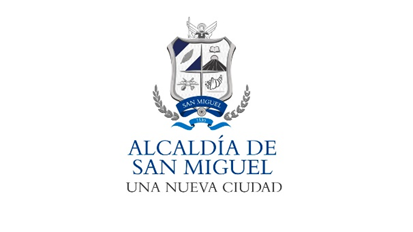 Alcaldía Municipal de San Miguel, Unidad de Acceso a la Información Pública/OIR: En la ciudad de San Miguel, a las ocho horas y dieciséis minutos   del día trece de agosto del año dos mil veintiuno. Con vista de la solicitud de acceso a la información ingresada de forma presencial, a la cual se le asigno el correlativo ALC SM-2021-019 P, recibida el día 12 de agosto del corriente año, en la cual requiere:**·Copia simple de la ordenanza municipal de tasas por servicios, donde se establece el cobro por el funcionamiento de una Planta de energía renovable, en el municipio de San Miguel.Sobre el particular, el infrascrito Oficial de Información hace las siguientes consideraciones:- Que la solicitud presentada reúne los requisitos establecidos para su admisión en el artículo 66 de la Ley de Acceso a la Información Pública Y 54 del Reglamento de la Ley de Acceso a la Información Pública.-Se gestionará lo solicitado mediante memorándum dirigidos a las unidades administrativas pertinentes de la municipalidad.--Concédase un plazo ordinario de 10 días hábiles conforme a la ley, salvo excepciones de ampliación de plazo notificadas en legal forma al solicitante.POR TANTO, de conformidad a los artículos 2,6 lit. C ,50 lits. d, g, h, i, k, 65, 66, 69, 70, 71, 72 de la Ley de Acceso a la Información Pública y 53,54,55 y 56 del Reglamento de la Ley de Acceso a la Información Pública, el suscrito Oficial de Información RESUELVE:-Admítase la presente solicitud, se otorga un plazo inicial ordinario de 10 hábiles para dar respuesta a la solicitud, salvo excepciones.-Girar los memorándums necesarios para localizar la información solicitada.-Notifíquese al solicitante por el medio dejado para tal efecto.-Quedan a salvo los derechos del ciudadano, establecidos en la Ley de Acceso a la Información Pública.Lic. Miguel ZelayaOficial de Información